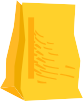 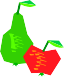 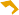 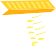 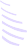 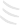 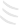 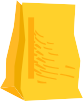 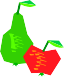 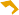 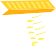 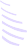 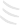 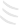 Parents:The kitchen is pleased to offer a brown bag lunch for your child on field trips or any off campus school sponsored event. Download the form, fill it out and return it to school 2 business days prior to your child’s field trip.  We will take care of the rest!Lunch will be delivered to your child’s homeroom the morning of the event. The cost will be deducted from your cafeteria account. Students participating in the NSLP free and reduced program are encouraged to order the field trip lunch.Adult Brown bag lunches are available for $3.85 for chaperones. Please remit payment for adult lunches only with your form. Contact Beth Fives at fives1@sjy.org with any questions.  Thank you!NAME:  	Classroom:  	Date of Field Trip:  	Lunch Choice: (choose one)PBJ	or	Pretzel with cup of Peanut butterFruit Choice: (circle one or two choices) apple slices or applesauceVegetable Choice:Fresh Carrot Sticks 1 bag 	2 bags 	  Ranch Dip  	Drink Choice: (circle one) Water                White Milk    Chocolate Milk    Strawberry MilkAll lunches will come with a treat.RETURN FORM to your teacher no later than 2 business days prior to your field trip.